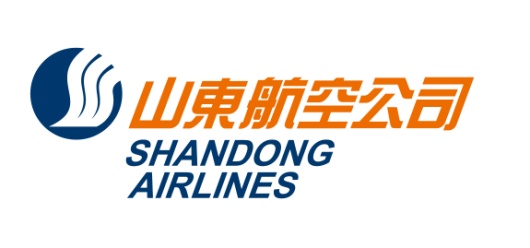 No.902,116 Sogong-ro, Jung-Gu, Seoul,Korea Zip: 04533Tel: 82-2-2138-7566 Fax: 82-2-776-5051문서번호 : 20-F009수신 : 각 SC여객대리점 및 BSP여행사참조 : SC 발권 담당 및 관련 부서 제목 :산동항공 인천출발 청도(TAO) C/Y CLASS 운임(2020.07.27-2020.12.31)출발일: 2020.07.27-2020.12.31(출발일기준/KRW)**적용 조건**(1) OZ/ CA Code Share 항공편 적용 불가.  SC FLT로 예약/발권 진행.(2) 다른 클래스와 결합 사용 가능(3) 운임 및 기타 자세한 사용 조건은 변경 될 수 있으며 GDS 규정을 확인해 주시기 바랍니다.(4) GDS update 완료, 메뉴얼(DC)발권 불가TOURE CODE: ICN20142020. 07. 28.山東航空公司首爾支店노선CLASSF/BF/B판매가판매가유효기간리턴
OPEN날짜변경환불수수료노선CLASSOW RT OWRT유효기간리턴
OPEN날짜변경환불수수료ICN-TAO　CCOWKR5468000가능137900468000ICN-TAO　CCRTKR572000012M가능137900468000ICN-TAO　YYOWKR5370000가능103400370000ICN-TAO　YYRTKR556040012M가능103400370000